Заведующий: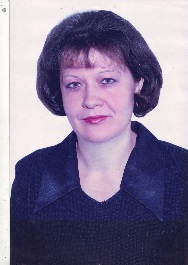 Ткаченко Людмила АлександровнаПочетный работник общего образования РФБелгородский государственный педагогический институт им. М.С. Ольминского, 1989, специальность - педагогика и психология (дошкольная), квалификация - преподаватель психологии и педагогики (дошкольной), методист по дошкольному воспитаниюПедагогический стаж работы 36 лет.Рабочий телефон с междугородним кодом: 8 (47246)5-09-11Рабочая электронная почта: skazka_bor@mail.ru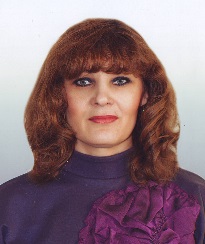 Старший воспитатель:Калашникова Ирина ИльиничнаПочетный работник общего образования РФБелгородское педагогическое училище №1, 1989, специальность - дошкольное воспитание, квалификация - воспитатель детского садаПедагогический стаж работы 33 года.Рабочий телефон с междугородним кодом: 8 (47246)5-09-11Рабочая электронная почта: skazka_bor@mail.ru